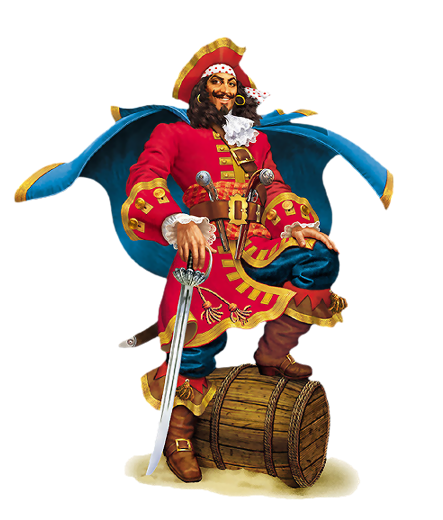 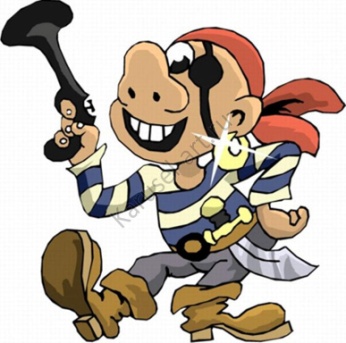 ВРЕМЯВРЕМЯВРЕМЯМЕРОПРИЯТИЯ8-30-9-00Приём детей, зарядка9-00-9-15Утренняя линейка  9-15-10-00Завтрак10-00-12-30Работа по плану, кружков и секций12-30-13-00Оздоровительные процедуры13-00-14-00Обед14-00-14-30Работа по плану, кружков и секций14-30Уход домой